St. John Evangelical Lutheran ChurchMeyersville, TexasFebruary 4, 2024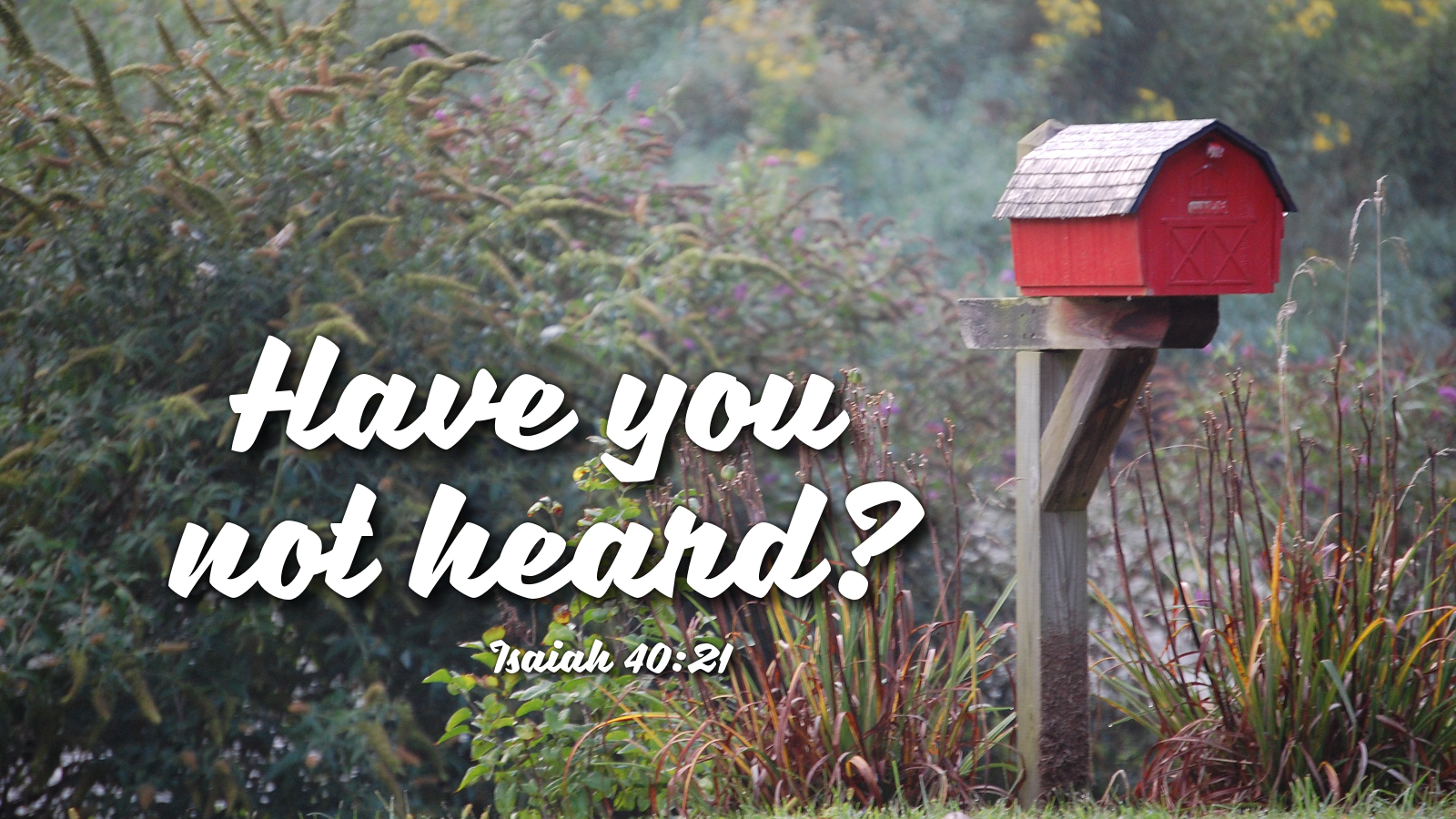 ST. JOHN EVANGELICAL LUTHERAN CHURCHA North American Lutheran Church 1764 Meyersville RoadMeyersville, TX 77974-4143CHURCH OFFICE: 361-277-8653stjohnevlutheran@juno.com (Pr. John’s Cell: 361-243-0373)jboor1@juno.comMinisters - The People of St. JohnPastor - The Rev. John BoorOrganist - Mr. Bruce A. WeiseFifth Sunday after EpiphanyFebruary 4, 2024Greeters This Week:   Margie & John Swannack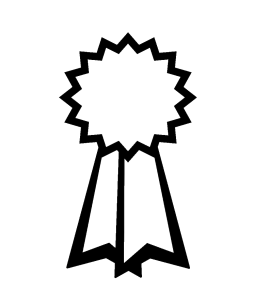 Greeters Next Week:  Norrean & Marv SagerReader This Week:    Cathie BettgeReader Next Week:   Wanda HaysAcolyte This Week:  Kinley NesselAcolyte Next Week:  Shelby NewmanAltar Guild This Month:  Carol Ann Sagebiel & LeAnn Jander  Altar Guild Next Month:  Betty Diebel & Virginia JankCommunion Assistant This Month:   Jeff Zengerle Communion Assistant Next Month:   Pam HaunBusy Bags are available in the Narthex for all children to enjoy.Mission StatementWe the members of St. John Evangelical Lutheran Church of Meyersville, strive to be witnesses for Christ, a Christian family striving to be models and examples to others, loving one another and trying to be friendly to all; acknowledging that we are sinful, but being patient, faithful, giving, caring, forgiving, and forgiven believers.Worship Notes Regarding Today’s Service:For those of you who would prefer to remain in your cars, we will continue to broadcast the service on FM 101.5.  You can follow the service in the bulletin as the liturgy, the organ music, hymns with the lyrics by our song leaders, and Pastor John’s message will be on the broadcast.  Thank you!Holy CommunionYou are invited to commune with us if, as a baptized Christian, you believe that you are a sinner and in need of God’s forgiveness; that the body and blood of Jesus are truly present in the Sacrament; that this is more than a symbolic act, but a way God proclaims forgiveness to us who are repentant.May your participation increase your faith and strengthen your love for God and one another.(For those attending, please fill out a tan communion card.)The Service begins with the first notes of the prelude.  Please prepare for worship with silent meditation at this time.PRELUDERINGING OF THE CHURCH BELL ANNOUNCEMENTS PRAISES AND CONCERNS
Stand as you are ableBRIEF ORDER FOR CONFESSION AND FORGIVENESSL In the name of the Father, and of the ✠ Son, and of the Holy Spirit. C Amen  L Almighty God, to whom all hearts are open, all desires known, and from whom no secrets are hid: Cleanse the thoughts of our hearts by the inspiration of your Holy Spirit, that we may perfectly love you and worthily magnify your holy name, through Jesus Christ our Lord.C Amen L If we say we have no sin, we deceive ourselves, and the truth is not in us. But if we confess our sins, God who is faithful and just will forgive our sins and cleanse us from all unrighteousness.Silence for Reflection and MeditationL       Most merciful God,C       We confess that we are in bondage to sin and cannot free ourselves. We have sinned against you in thought, word, and deed, by what we have done and by what we have left undone. We have not loved you with our whole heart; we have not loved our neighbors as ourselves. For the sake of your Son, Jesus Christ, have mercy on us. Forgive us, renew us, and lead us, so that we may delight in your will and walk in your ways, to the glory of your holy name. Amen. L      Almighty God, in his mercy, has given his Son to die for us and, for his sake, forgives us all our sins. As a called and ordained minister of the Church of Christ, and by his authority, I therefore declare to you the entire forgiveness of all your sins, in the name of the Father, and of the ✠ Son, and of the Holy Spirit. C     Amen. OPENING HYMN:                   “Jesus, the Very Thought of You”    	                          LBW #3161Jesus, the very thought of you Fills us with sweet delight;But sweeter far your face to view And rest within your light.2No voice can sing, no heart can frame, Nor can the mind recallA sweeter sound than your blest name, O Savior of us all!3O Hope of ev’ry contrite soul, O Joy of all the meek,How kind you are to those who fall!  How good to those who seek!4O Jesus, be our joy today; Help us to prize your love;Grant us at last to hear you say:  “Come, share my home above.”GREETINGL The grace of our Lord Jesus Christ, the love of God, and the communion of the Holy Spirit be with you all.C And also with you. L In peace, let us pray to the Lord.C Lord, have mercy.L For the peace from above, and for our salvation, let us pray to the Lord.C Lord have mercy.L For the peace of the whole world, for the well-being of the Church of God, and for the unity of all, let us pray to the Lord.C Lord have mercy.L For this holy house, and for all who offer here their worship and praise, let us pray to the Lord. C Lord have mercy. L Help, save, comfort and defend us, gracious Lord. C Amen HYMN OF PRAISEThis is the feast of victory for our God.  Alleluia, alleluia, alleluia.Worthy is Christ, the Lamb who was slain, whose blood set us free to be people of God. This is the feast of victory for our God.  Alleluia, alleluia, alleluia.Power, riches, wisdom and strength, and honor, blessing, and glory are his.This is the feast of victory for our God.  Alleluia, alleluia, alleluia.Sing with all the people of God, and join in the hymn of all creation: Blessing, honor, glory, and might be to God and the Lamb forever.  Amen.This is the feast of victory for our God.  Alleluia, alleluia, alleluia.For the Lamb who was slain has begun his reign. Alleluia.This is the feast of victory for our God.  Alleluia, alleluia, alleluia.PRAYER OF THE DAYL The Lord be with you. C And also with you.L Let us pray,Stand watch over your family, O Lord, that we who depend entirely on your heavenly grace may always be protected in the mighty fortress of your love; through Jesus Christ, your Son, our Lord, who lives and reigns with you and the Holy Spirit, one God, now and forever. Amen. Please be seatedCHILDREN’S MESSAGEGod’s true nature is revealed in his tenacity and tirelessness on behalf of the sick and brokenhearted. As Jesus began his public ministry, he traveled throughout Galilee healing the ill and casting out demons. Paul declared that Christ had placed him in a race of faith. His task was to preach the Good News, but it was not his will for his life, rather it was the Lord’s will. To run with Christ is to win the race.First Reading: Isaiah 40:21-3121Do you not know? Do you not hear? Has it not been told you from the beginning? Have you not understood from the foundations of the earth? 22It is he who sits above the circle of the earth, and its inhabitants are like grasshoppers; who stretches out the heavens like a curtain, and spreads them like a tent to dwell in; 23who brings princes to nothing, and makes the rulers of the earth as emptiness. 24Scarcely are they planted, scarcely sown, scarcely has their stem taken root in the earth, when he blows on them, and they wither, and the tempest carries them off like stubble. 25To whom then will you compare me, that I should be like him? says the Holy One. 26Lift up your eyes on high and see: who created these? He who brings out their host by number, calling them all by name; by the greatness of his might and because he is strong in power, not one is missing. 27Why do you say, O Jacob, and speak, O Israel, “My way is hidden from the Lord, and my right is disregarded by my God”? 28Have you not known? Have you not heard? The Lord is the everlasting God, the Creator of the ends of the earth. He does not faint or grow weary; his understanding is unsearchable. 29He gives power to the faint, and to him who has no might he increases strength. 30Even youths shall faint and be weary, and young men shall fall exhausted; 31but they who wait for the Lord shall renew their strength; they shall mount up with wings like eagles; they shall run and not be weary; they shall walk and not faint.Responsive ReadingPsalm 147:1-121Hallelujah! How good it is to sing praises to our God!  how pleasant it is to honor him with praise!2The Lord rebuilds Jerusalem; he gathers the exiles of Israel. 3He heals the brokenhearted and binds up their wounds.4He counts the number of the stars and calls them all by their names.5Great is our Lord and mighty in power; there is no limit to his wisdom.6The Lord lifts up the lowly, but casts the wicked to the ground.7Sing to the Lord with thanksgiving; make music to our God upon the harp.8He covers the heavens with clouds and prepares rain for the earth;9He makes grass to grow upon the mountains and green plants to serve mankind.10He provides food for flocks and herds and for the young ravens when they cry.11He is not impressed by the might of a horse; he has no pleasure in the strength of a man;12But the Lord has pleasure in those who fear him, in those who await his gracious favor.Second Reading: 1 Corinthians 9:16-2716For if I preach the gospel, that gives me no ground for boasting. For necessity is laid upon me. Woe to me if I do not preach the gospel! 17For if I do this of my own will, I have a reward, but if not of my own will, I am still entrusted with a stewardship. 18What then is my reward? That in my preaching I may present the gospel free of charge, so as not to make full use of my right in the gospel. 19For though I am free from all, I have made myself a servant to all, that I might win more of them. 20To the Jews I became as a Jew, in order to win Jews. To those under the law I became as one under the law (though not being myself under the law) that I might win those under the law. 21To those outside the law I became as one outside the law (not being outside the law of God but under the law of Christ) that I might win those outside the law. 22To the weak I became weak, that I might win the weak. I have become all things to all people, that by all means I might save some. 23I do it all for the sake of the gospel, that I may share with them in its blessings. 24Do you not know that in a race all the runners run, but only one receives the prize? So run that you may obtain it. 25Every athlete exercises self-control in all things. They do it to receive a perishable wreath, but we an imperishable. 26So I do not run aimlessly; I do not box as one beating the air. 27But I discipline my body and keep it under control, lest after preaching to others I myself should be disqualified.Stand as you are ableGOSPEL VERSE	C Alleluia. Lord, to whom shall we go? You have the words of eternal life. Alleluia. Alleluia.GOSPEL READING:  Mark 1:29-39L The Holy Gospel according to Mark, the 1st chapter. C Glory to you, O Lord. (Sung)Gospel:  Mark 1:29-3929Immediately {Jesus} left the synagogue and entered the house of Simon and Andrew, with James and John. 30Now Simon’s mother-in-law lay ill with a fever, and immediately they told him about her. 31And he came and took her by the hand and lifted her up, and the fever left her, and she began to serve them. 32That evening at sundown they brought to him all who were sick or oppressed by demons. 33And the whole city was gathered together at the door. 34And he healed many who were sick with various diseases, and cast out many demons. And he would not permit the demons to speak, because they knew him. 35And rising very early in the morning, while it was still dark, he departed and went out to a desolate place, and there he prayed. 36And Simon and those who were with him searched for him, 37and they found him and said to him, “Everyone is looking for you.” 38And he said to them, “Let us go on to the next towns, that I may preach there also, for that is why I came out.” 39And he went throughout all Galilee, preaching in their synagogues and casting out demons. L The Gospel of the Lord. C Praise to you, O Christ. (Sung)Please be seatedMESSAGE 											 SERMON  HYMN:                   “Spread, Oh, Spread, Almighty Word”			    LBW #3791Spread, oh, spread, almighty Word, Spread the reign of God the Lord;Tell how his own Son he gave, All from sin and death to save.2Tell of our Redeemer’s grace, Who, to save our human raceAnd to pay rebellion’s price, Gave himself as sacrifice.3Tell of God, the Spirit giv’n Now to guide us on to heav’n,Strong and holy, just and true, Working both to will and do.4Lord of harvest, great and kind, Rouse to action heart and mind;Let the gath’ring nations all See your light and heed your call.Stand as you are ableLet us confess our faith through the Apostles’ CreedAPOSTLES’ CREEDI believe in God, the Father almighty,Creator of heaven and earth.I believe in Jesus Christ, his only Son, our Lord.He was conceived by the power of the Holy Spirit and born of the virgin Mary.He suffered under Pontius Pilate, was crucified, died, and was buried.He descended into hell. On the third day he rose again.He ascended into heaven, and is seated at the right hand of the Father.He will come again to judge the living and the dead. I believe in the Holy Spirit, The holy catholic church,The communion of saints, The forgiveness of sins,The resurrection of the body, And the life everlasting.  Amen.PRAYERS OF THE CHURCHL  Let us pray for the whole people of God in Christ Jesus, and for all people according to their needs.Lord, listen to your children praying, Lord, send your Spirit in this place;Lord, listen to your children praying, Send us love, send us pow’r, send us grace!Each petition ends with “...Lord, in your mercy,”  The congregation responds with “Hear our prayer.” Into your hands, O Lord, we commend all for whom we pray, trusting in your mercy; through your Son, Jesus Christ our Lord. Amen.SHARING THE PEACE  L The peace of our Lord, Jesus Christ be with you always.  C And also with you.  L Let us share the peace.OFFERING  (Please use the yellow envelopes for cash/coin offerings & include your name.) Stand as you are ableOFFERTORY Let the vineyards be fruitful, Lord,  And fill to the brim our cup of blessing.Gather a harvest from the seeds that were sown,  That we may be fed with the bread of life.Gather the hopes and the dreams of all;  Unite them with the prayers we offer now.Grace our table with your presence,  And give us a foretaste of the feast to come.L  	Merciful Father, C 	We offer with joy and thanksgiving what you have first given us - ourselves, our time and our possessions, signs of your gracious love. Receive them for the sake of him who offered himself for us, Jesus Christ our Lord. Amen.L 	The Lord be with you. C 	And also with you.L 	Lift up your hearts. C 	We lift them to the Lord.L 	Let us give thanks to the Lord our God. C 	It is right to give him thanks and praise.L 	It is indeed right and salutary…..we praise your name and join their unending hymn:C	Holy, holy, holy Lord, God of pow’r and might:
	Heaven and earth are full of your glory.
	Hosanna. Hosanna. Hosanna in the highest.
	Blessed is he who comes in the name of the Lord.
	Hosanna in the highest.L	Blessed are you, Lord of heaven and earth.In mercy for our fallen world you gave your only Son,That all those who believe in him should not perish,But have eternal life.We give thanks to you for the salvationYou have prepared for us through Jesus Christ.Send now your Holy Spirit into our hearts,That we may receive our Lord With a living faith as he comes to usIn his holy supper. C	Amen. Come, Lord Jesus.	L	In the night in which he was betrayedOur Lord Jesus took bread, and gave thanks;Broke it, and gave it to his disciples, saying;Take and eat; this is my body, given for you.Do this for the remembrance of me.Again, after supper, he took the cup, gave thanks,And gave it for all to drink, saying:This cup is the new covenant in my blood,Shed for you and for all peopleFor the forgiveness of sin.Do this for the remembrance of me. Father remember us always and teach us to pray;LORD’S PRAYEROur Father, who art in heaven,hallowed be thy name,thy kingdom come, thy will be done,on earth as it is in heaven.Give us this day our daily bread;and forgive us our trespasses,as we forgive those who trespass against us;and lead us not into temptation.But deliver us from evil.For thine is the kingdom,  and the power, and the glory, forever and ever. Amen.L	Come for the Lord’s Table is ready.C	Lamb of God, you take away the sin of the world; have mercy on us.Lamb of God, you take away the sin of the world; have mercy on us.Lamb of God, you take away the sin of the world; grant us peace.HOLY COMMUNION  (For those attending, please fill out a tan communion card.)L	May the body and blood of our Lord Jesus Christ strengthen you and keep you in his grace.C	AmenPOST COMMUNIONC	Thank the Lord and sing his praise; tell everyone what he 	has done. Let all who seek the Lord rejoice and proudly bear his name. He recalls his promises and leads his people forth in joy with shouts of thanksgiving. Alleluia. Alleluia.Let us pray;We give you thanks, almighty God, that you have refreshed us through the healing power of this gift of life; and we pray that in your mercy you would strengthen us, through this gift, in faith toward you and in fervent love toward one another; for the sake of Jesus Christ our Lord. Amen.BENEDICTIONMay the Lord bless you and keep you.May the Lord make his face shine on you and be gracious to you. May the Lord look upon you with favor and ✠ give you peace. Amen.L Go in peace, serve the Lord.  C Thanks be to GodTHE DOXOLOGY: 									  	   LBW #565Praise God, from whom all blessings flow; Praise him, all creatures here below;Praise him above, ye heav’nly host; Praise Father, Son, and Holy Ghost. Amen.POSTLUDETHIS WEEK AT ST. JOHN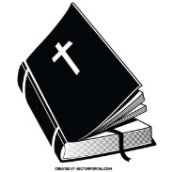   				            Today 2/04	Fifth Sunday after Epiphany9:00 a.m.	            Confirmation Class 9:00 a.m.       	            Sunday School9:00 a.m.	            Adult Study	10:15 a.m.                   Worship with CommunionMon  2/05	 Office Closed                                                            Tues 2/06       8:00 a.m.-12:00 p.m.  Office Hours                                                                                                                                                                                     9:00 a.m.-12:00 p.m.   Pastor’s Office Hours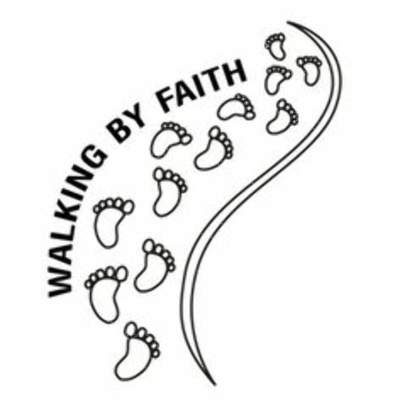                                                            Wed 2/07       9:00 a.m.-1:00 p.m.     Office Hours                                                                                  1:30 p.m.                       Quilters                                                           Thurs 2/08    9:00 a.m.-1:00 p.m.      Office Hours                                                                                1:00 p.m-4:00 p.m.         Pastor’s Office Hours                                                                                                                     Fri  2/09        8:00 a.m.-12:00 p.m.    Office hours                                  Next Sun.  Transfiguration of Our Lord	                   8:00 a.m.	                       Property Team Meeting		       9:00 a.m.		           Confirmation Class                               9:00 a.m.		           Sunday School                   9:00 a.m.		           Adult Study	     10:15 a.m.	                       Worship Welcome Visitors! We would like to extend a special welcome to all visitors. If you are looking for a church home, we pray you would consider St. John’s.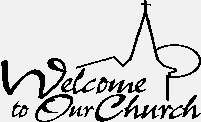 Prayer request cards are available in the pews and can be filled out and handed to an usher during the first hymn for your request to be included in the day’s prayer. If you have a private prayer request please fill out the appropriate side and give to the pastor.January 28, 2024  General $1,590.00, MOM – Boys & Girls Club of Cuero  $90.00,  Sunday School $8.00, Cemetery  $30.00, Old Stone Church $10.00, Building $60.00, Youth $10.00 Total: $1,798.00Attendance: Worship – 64, Sunday School - 7 Children, 4 Teachers; Adult Study - 8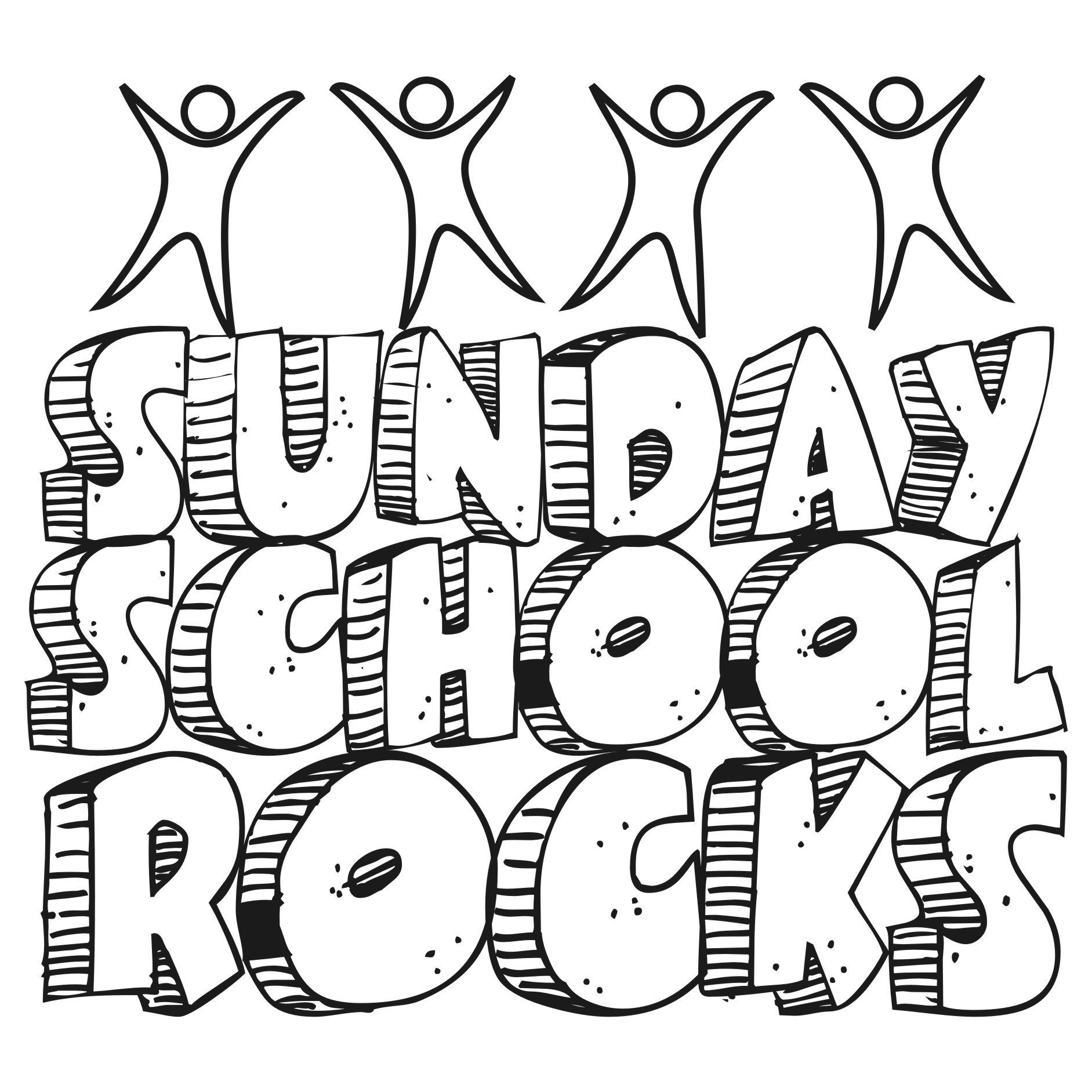 Sunday School continues throughout the year.We’d love to see all the children every Sunday at 9a.m.!Office hours will be posted in the weekly bulletins. If you would need immediate assistance outside of office hours, text or call Meliss at 361-649-0413.  If you’d like to receive your monthly church newsletter via email, call or text the church office at 361-277-8653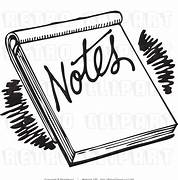 Mission of the Month for FebruaryWarrior’s WeekendWarrior’s Weekend was organized to assist combat wounded veterans with relaxing therapy for a weekend in Port O’Connor, TX.    Please notice the date change.    This organization was founded in 2007 as a nonprofit 501©3 and is dedicated to the support of veterans of the United States of America with emphasis on those wounded in The Global War on Terrorism.    About 100 wounded OIF/OEF are flown in from all over the United States of America for this event.   Close to 150 provide their own transportation to join in the festivities.Friday night—fish fry  ~  Saturday morning—tacos and fruit are served for breakfast  ~  approximately 200 boats are available to take them fishing  ~  Saturday night—a BBQ dinner is provided with awards for the fishing tournament and a Poker tournament is enjoyed  ~  Sunday morning—a full breakfast is provided with a big send off to follow  For the month of February, the collection is string mops and straw brooms.THE COUNTDOWN IS ON 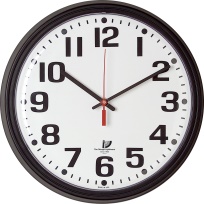 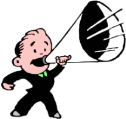 We need you to say YES! The Worship Team is “blowing the dust off” the reenactment of the “Living Last Supper.” Please see the article in January’s newsletter for more information and contact Johnny Jank and simply say, “How can I help?”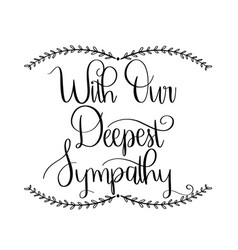 We want to send our deepest sympathy to the Family of Joy Meadows who passed away in January.  We especially send our condolences to Dickie and Cathie Bettge, as this was Dickie’s sister.  May her family find peace and comfort in you, O Lord. 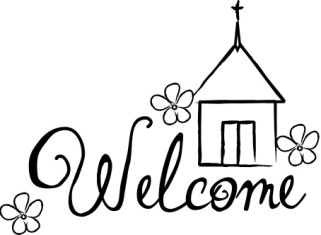 We want to welcome our new members through transfer, Jolene (Jo) Wieland and LaRae, David, & Jessie Jo Kelley.  We are so happy to have you join us as members of St. John and look forward to learning and working with you in spreading the word of our Lord.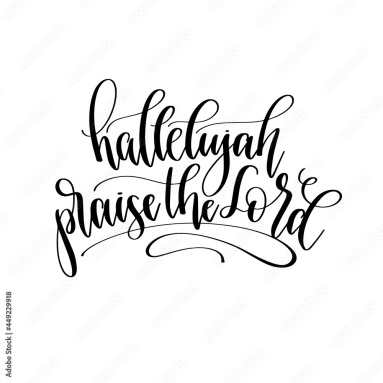 THANK YOU for all your prayers.  Marlene Fromme received good news.  She is CANCER FREE.  PRAISE BE TO GOD who does wondrous things!From the Fromme, Wendel, & Garrett Families+ UPDATE + Special Prayers for Cole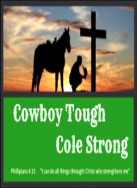  Taken from Facebook Cowboy Tough Cole Strong:  Hi everyone!!  It’s been a long time!  I hope you are all doing well!  We are all doing good.  Cole is healthy as a horse and doing well.  He continues to amaze me with his drive to continue his therapy diligently.  He is still waling on the Lokomat and uses the Armeo robotic arm machine twice weekly as well as working hard at home with me and his nurses.  God definitely blessed him with a hardheadedness that he may or may not have gotten from his mother.  For those of you who didn’t’ know last weekend was the 6th annual Cowboy Tough Cole Strong Team roping benefit.  It was an awesome weekend with a very well run 3day team roping thanks to Justin Shelton as well as two days of silent auction items including some delicious homemade goods and fall décor.  We also had a gun raffle board that is still going on until we fill all the squares on the board for a nice rifle and as always shirts for sale with Cole’s logo.  For those of you who know Cole this is one of his favorite events of the whole year.  He so looks forward to it each year.  So a special thank you to Justin and all those who helped him as well as all the donors and sponsors.  You all make this a wonderful event each year.  Also want to send out a special thank you to Amy Burnet for announcing and keeping the books all weekend and to Shelly Marbach and Penny Pence for all their help with the shirts and silent auction.  Special thank you to Britney Lesikar and KC Hats for donating her services throughout the weekend also.  She does an amazing job.  Special thank you to all who donated and or purchased the silent auction items and t-shirts as well.  We sincerely appreciate all of you.  This year was really special with one of Cole’s brothers winning one of the trophy saddles!  All in all it was an amazing and blessed weekend.  Asking for continued prayers for Cole’s health and healing as well as his and our faith.  Also asking for prayers that Cole will be granted a meeting with the Governor soon to fight for changes in state funded care for the handicapped.  I’ll post later with more details.  Thank you all and God Bless.  And as always thank you all for your continued prayers for Cole - keep praying! +Please pray at 12:00 PM daily for Cole+ At his request, these are the prayers he has on his list:  Healing- physical, emotional & spiritual To help family stay strong  Patience ~ Stay positive ~The drive to keep trying (perseverance)
Our Military and their families:Russell Copeland - U.S. Army Reserves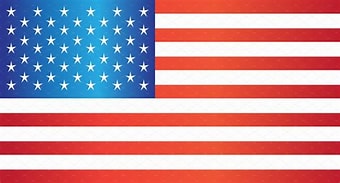 Jonathon Albrecht - U.S. Army, Fort HoodChase Schroeder - U.S. Navy, FloridaLee Magruder - U.S. Army, stationed overseas (location unknown)Katrina Moritz - U.S. Air ForceMichael Petrash II - 1st LT, United States ArmyAndrew Washington, L CPL - USMC, Pensacola, FLJacob Redmond - USMC, San Diego, CAKoltyn Mayhall - USMC, North CarolinaZach McBrayer - U.S. Air Force, San AntonioPRAYER REQUESTS:  If you have a prayer request or wish to be on the prayer chain, please contact Mary Wagner (361)275-9500 or Pastor John (361)243-0373. We ask that you would update the prayer request regularly. If we do not have an update, in an effort to keep our list current and up to date, we will presume the situation has improved and remove the request after 30 days. We thank you for your cooperation in this matter.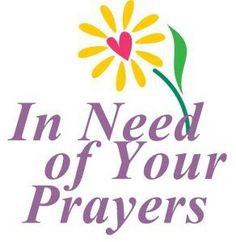 Please Pray for: Hunter Jacob, Cole Ohrt, Mrs. Stiles, Ryon Preslar, Evelyn Diebel, Dorothy Fay Diebel, Debbie Webb, Steve Cusack, Pat Hays, Seth Wendel, Johnny Paul Jank, Joy Hoy, Virginia Abrameit, Bea Bagwell, Charlie Baros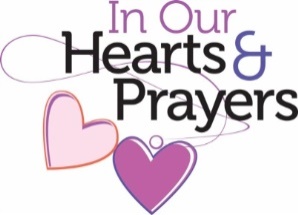 Nursing Home: Cuero Nursing & Rehab. ~ Marjorie Ideus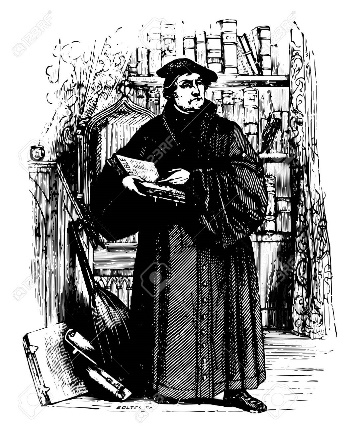 SOME WORDS FROM LUTHERJust as there is no fire without heat and smoke, so there is no faith without love.~Martin Luther~Keep up with St. John online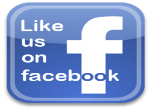 St. John Meyersvillehttps://www.facebook.com/StjohnmeyersvilleOr visit our website at: stjohnmeyersville.org to view weekly bulletins and monthly newsletters.For those on church premises wishing to worship in their vehicles, tune in to FM 101.5 at 10:15 a.m. Sunday mornings.If you’d like to receive your monthly church newsletter via email, call or text the church office at 361-277-8653.